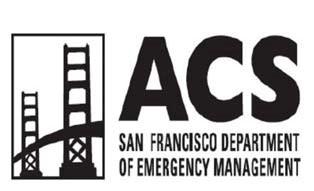 Resource Simplex Net Instructions and ScriptThursdays at 1930 local time on the WA6GG Repeater (and Simplex on Output)WA6GG Repeater: 442.050 MHz, +5 MHz Offset, Tone 127.3 HzWA6GG Output: 442.050 MHz, No offset, Tone 127.3 Hz(May be used at other times as needed)General InformationThe purpose of the ACS Resource Net is to solicit information about the deployment status of ACS resources for the purposes of an ACS activation. All licensed amateur radio operators are invited to participate in ACS’s weekly Resource Net, and all ACS members should do so regularly. Please get in the habit of keeping your radio with you at all times, particularly at work, as emergencies can happen at any time. The script provided here is designed to make it easy for any operator to try their hand at being Net Control. In addition to the log at the end of this document, we also provide a computer-fillable Excel spreadsheet that you can use to collect reports, downloadable at www.sfdem.org/acsIt may seem awkward at first, but practice makes it easy. The script is specifically written for Net Control Operators to read aloud, verbatim. Please read the script in advance of the net. Preparation is your key to feeling comfortable “on the air”.  Sentences are grouped in paragraphs meant to provide for proper breathing. Instructions not intended for reading aloud are provided in <Bold>. Everywhere it says <Pause>, you should release the PTT and listen carefully for any traffic.  Reporting Instructions Following the net, please complete the log form, and email it within 48 hours to the following email address: demacs@sfgov.orgTo serve as net control, or if you have any questions, email demacs@sfgov.org. <Net Begins Here>Is this frequency in use?<Pause>Attention all stations. Attention all stations. Attention all stations. This is a resource net for the San Francisco Auxiliary Communications Service and this is <Name & Callsign>, your Net Control. This is a Directed Net, and all traffic should be directed to Net Control. At this time, is there any emergency or priority traffic for the Net? <Pause>During this Net, we will take check-ins and reports in Simplex mode. ACS members and all other licensed amateur radio operators are invited to check in. When called upon to check-in, operators should initially give only their call sign phonetically and wait to be recognized by Net Control. Once called upon by Net Control to provide reports, stations should report as follows: Your name and callsign phonetically,Your cross-streets or location,If you have access to a vehicle,The agency with which you would deploy,The time when you would be able to deploy in 24-hour format.<Pause>Tonight, and each second Thursday of the month, the ACS Net is conducted using the output frequency of this, the WA6GG repeater, 442.050 MHz, no offset, tone 127.3 Hz. We will first work to establish simplex communications with all stations attempting to check-in, and then take full check-ins directly or via relays as necessary. Please tune your radios to this simplex frequency. We will begin the net in a few moments.This is <Callsign>, Net Control, moving to Simplex at 442.050 MHz, no offset, tone 127.3 Hz.<Switch to Simplex>This is <Callsign>, Net Control. The net will now resume in simplex. All stations should be ready to relay traffic. Net Control will first take only call signs to establish communications with all stations attempting to check in. If you hear a station which is not acknowledged by Net Control, say “Relay” and give your call sign. Then wait to be acknowledged by Net Control.This is <Callsign>, Net Control. Again, please wait to be acknowledged before giving your report. I’ll take call signs only in groups of three. <Record call signs only at this time>I heard <list of call signs>. Did anyone hear a station that I missed?<Continue gathering call signs (direct simplex) in groups of three><Consider which known stations will be good relays. Work to establish further contacts through them, for example...><Relaying call sign>, please call out for any further stations wishing to check-in to tonight's ACS net, gathering call-signs only at this time.At this time, I will take check-ins, starting with <first call sign recorded>.<If a relay was necessary, use established relays to get check-ins><Record check-ins on log><Continue with each station who previously called in>Announcements will be made over the repeater. Are there any late check-ins?This is <Callsign>, Net Control. Please switch back to the repeater.<Switch to Repeater>Back on the repeater, this is <Callsign>, Net Control. Further traffic is requested to be on the repeater. Are there any stations wishing to check-in that were unable to do so on simplex? Come with your call-sign only.<Record call-signs, then request each station's full check-in, and record on log><After no more stations wish to check-in...>Are there any announcements or further traffic for the Net? <Take check-ins and announcements, make any announcements><Pause>At this time, we thank all stations for checking in. To find out more about the Auxiliary Communication Service, please visit our website at www.sfdem.org/acs or email demacs@sfgov.org. Also, stay connected by signing up for AlertSF - San Francisco’s emergency text message system. Register by texting the phrase AlertSF to 888-777 or by visiting alertsf.org.<Pause>We now return this repeater to normal service, and thank the Northern California Amateur Radio Group for the use of the WA6GG repeater. This is <Name & Callsign>, clear. 